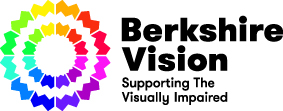 CONFIDENTIALPlease send to:referrals@berkshirevision.org.ukBerkshire VisionMidleton House, 5 Erleigh RoadReadingRG1 5LRTel.  0118 9872803Name of the service user : Date of birth : Address and contact number : Eye condition:Registration category:  SI/SSI:Reason for referral :Other agencies known to be involved with the service userAny known risks or potential risks relating to the service user or any member of their household that lone workers should be aware ofAdditional information: Name, organisation and contact details of referrer: Date of referral : Consent given by client to make referral : Yes / NoIf no, why not ……………………………………….